ПАМЯТКАдля подведомственных министерству строительства и архитектуры Ставропольского края государственных учреждений по организации работы по предупреждению коррупцииОдним из принципов противодействия коррупции является принцип приоритетного применения мер по предупреждению коррупции. Государственные учреждения обязаны разрабатывать и принимать меры по предупреждению коррупции. Эти меры предусматривают:- определение подразделений или должностных лиц, ответственных за профилактику коррупционных и иных правонарушений; - сотрудничество государственных учреждений с правоохранительными органами; - разработку и внедрение в практику работы стандартов и процедур, направленных на обеспечение добросовестной работы и принятие кодекса этики и служебного поведения работников государственных учреждений; - предотвращение и урегулирование конфликта интересов;- недопущение составления неофициальной отчетности и использования поддельных документов.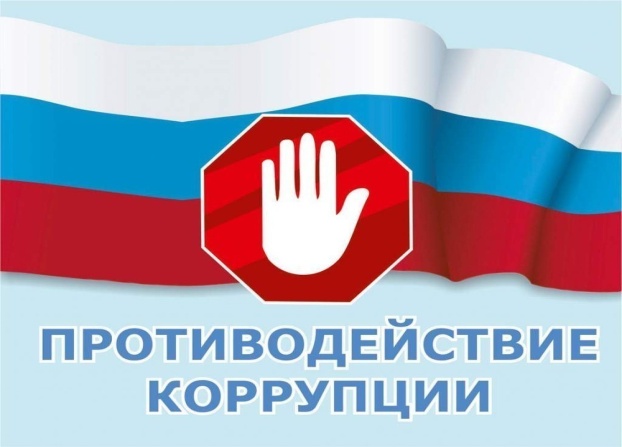 Таким образом, в каждом государственном учреждении должны быть приняты локальные акты, регулирующие вопросы профилактики и предупреждения коррупционных правонарушений, в том числе урегулирования и предотвращения конфликта интересов. Также должен быть разработан перечень организационных мероприятий, в частности, утвержден план по противодействию коррупции. Предлагаемый алгоритм действий по организации работы в государственных учреждениях:1. В государственном учреждении локальным актом определить структурное подразделение или должностных лиц (должностное лицо), ответственных за противодействие коррупции. Рекомендуется обеспечить подчинение указанного структурного подразделения или должностных лиц (должностного лица) непосредственно руководителю государственного учреждения. 2. В должностную инструкцию и в трудовой договор ответственных лиц необходимо внести в качестве обязанности – ответственность за работу по профилактике коррупционных и иных правонарушений. В должностной инструкции прописываются конкретные обязанности, связанные с указанной ответственностью.В должностных инструкциях работников государственного учреждения предусмотреть обязанность по соблюдению норм антикоррупционных стандартов поведения и персональной ответственности за их нарушение. 3. В государственном учреждении должны быть изданы локальные правовые акты, по вопросам противодействия коррупции. 4. Рекомендуется утвердить систему обучения работников по вопросам противодействия коррупции. Все работники государственного учреждения знакомятся с локальными правовыми актами в сфере противодействия коррупции под роспись.5. Обеспечивать поддержание в актуальном состоянии локальных правовых актов по вопросам противодействия коррупции, в том числе плана по противодействию коррупции в государственном учреждении, состава комиссии по противодействию коррупции (и т.п.).6. Ежегодно проводить оценку результатов антикоррупционных мероприятий (соответствие выполненных мероприятий плану противодействия коррупции в государственном учреждении). 7. Организовать подготовку и направление отчетных материалов о проведенной работе в государственном учреждении и достигнутых результатах в сфере противодействия коррупции ежегодно в отдел государственной службы и кадров министерства строительства и архитектуры Ставропольского края. 8. Обеспечить размещение на сайте государственного учреждения информации о деятельности в сфере по противодействию коррупции, а также размещения методических рекомендаций и памяток по противодействию коррупции. 9. Обеспечить поддержание в актуальном состоянии информации размещаемой на стенде по противодействию коррупции в здании государственного учреждения. 10. Обеспечить обучение (повышение квалификации) лиц, ответственных в государственном учреждении за противодействие коррупции, по антикоррупционной тематике.11. Проводить антикоррупционный инструктаж под роспись со всеми вновь поступающими на работу в государственное учреждение. 12. Проводить мероприятия по антикоррупционному просвещению работников государственного учреждения.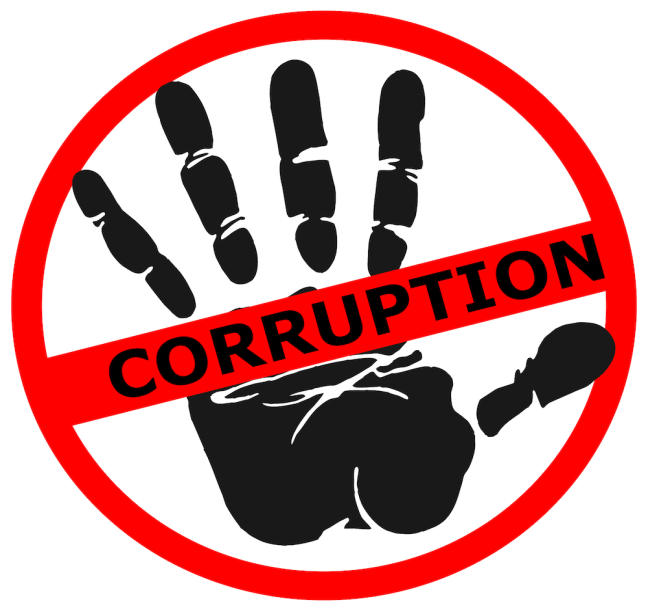 